Determining what to do when participant is using a substance or under the influence during an assessment or therapy sessionStep 1: Look for symptoms of acute intoxication. Remember, these symptoms are to be used as a guide and do not definitely conclude a participant is intoxicated. The presence of these symptoms may trigger a more in-depth assessment of the participant’s cognitive abilities. If you notice these signs or suspect a person may be intoxicated, proceed to the next steps.Step 2: Conduct Pass/Fail tests to determine if participant is cognitively aware enough to complete the interview or therapy session at that time. Here you are assessing the potential for distortion or inaccuracy of the data the participant may provide:The participant does not have the ability to get through the survey or sessions: If you have to repeatedly repeat a question or explain a question 3 different times, if the participant is continually falling asleep or nodding out, or if the participant is not able to form coherent thoughts, then the participant failed test #1.The participant does not have the ability to remember:If the participant cannot repeat back what you say (for example, if you briefly explain what you plan to do during your time with them,  and then you ask the participant to repeat back to you what you asked),  if the participant cannot coherently answer (makes tangential statements, etc.), then the participant failed test #2.The participant cannot pass a cognitive exam:Administer MMSE to the participant. If the participant cannot get a total score of 18 or more, then the participant failed test #3.If the participant PASSES the MMSE, no further action needs to be taken. If you are concerned about the participant, you can encourage them to talk to their provider or treatment staff about their condition, however we CANNOT break confidentiality. A follow-up incident report must be completed. If the participant FAILS the MMSE, it is LIKELY this person will provide us inaccurate data and the interview or session should be terminated.  You should let the participant know that it seems like now is not a good time to continue the interview/session and that we would like to reschedule for a different time. At this point, you should ask follow-up questions to gather information on how the participant plans to get home safely (e.g. “How did you get to the appointment today?”; “Do you have someone who can come and pick you up?”; “Would you be willing to wait here at the clinic for a while until it is safe for you to leave?”). Ideally, we would want the participant to do any of the following:1) 	Agree to inform the treatment staff at the clinic that they are intoxicated2)	Agree to rest for a while at the clinic3)	Agree to call a friend for a ride home4)	Agree to take a cab or the bus 5)	Agree to walk down to the ED (if at the VA hospital)Once you have spoken to the participant about the next steps, you should call your supervisor and relay the information to them. If the supervisor agrees to the plan, you should help the participant towards whichever option they are comfortable with. A follow-up incident report must be completed. If they refuse all of these options and they are insistent that they want to leave and they are taking a form of public transportation or are being picked up by a friend, you must allow the participant to leave, and no further notifications are needed.  A follow-up incident report must be completed.  If they refuse all of these options and they are insistent that they want to leave and drive home, we will notify the participant that for patients leaving against medical advice and considered a danger to themselves or others, we are required to contact the VA police and/or local law enforcement officials. NOTE: When notifying law enforcement officials, no information protected by Title 38 United State Code (U.S.C.) 7332 (i.e., information related to the condition of sickle cell anemia or HIV or the condition and treatment of drug and/or alcohol abuse) may be disclosed.  When contacting the local police, the patient should not be described as intoxicated but instead, the patient could be described as “impaired” or “incapable of driving”.  Following the notification of the authorities, the following should be done:1)  A note should be placed in CPRS documenting the need to notify the authorities. 2)  An incident report must be completed.3)  A supervisor must be e-mailed regarding the incident so that an ORIO (or UAP) can be submitted to the IRB.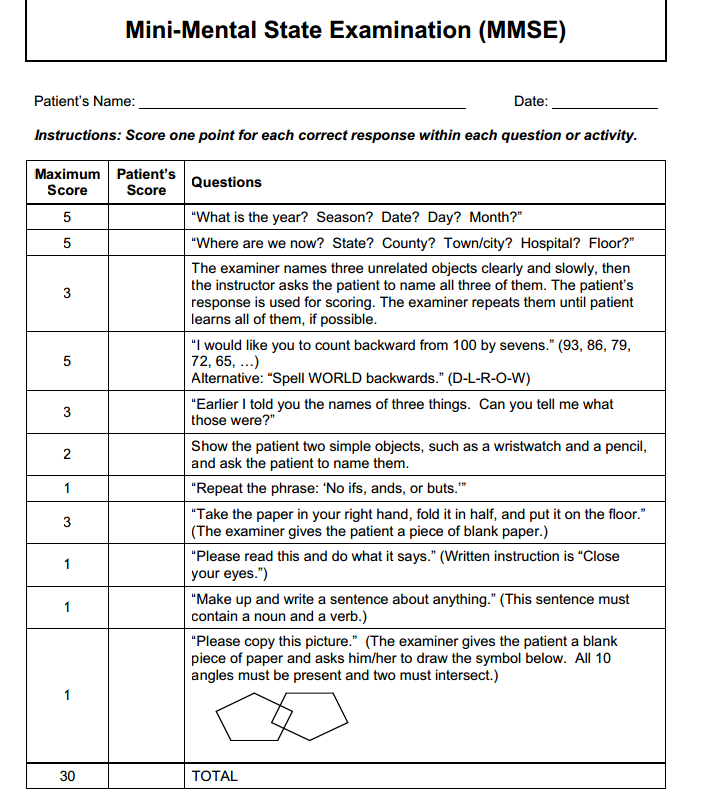 Summary Flowchart